Code #  New Emphasis, Concentration or Option Proposal Form[X]	Undergraduate Curriculum Council  [ ]	Graduate CouncilSigned paper copies of proposals submitted for consideration are no longer required. Please type approver name and enter date of approval.  i. Proposed Program Titleii. Contact Person (Name, Email Address, Phone Number)iii. Proposed Starting DateBulletin ChangesMajor in Theatre Bachelor of Arts Emphasis in Musical Theatre A complete 8-semester degree plan is available at http://registrar.astate.edu/. EMPHASIS ASSESSMENTUniversity Goals1. Please indicate the university-level student learning outcomes for which this new emphasis will contribute. Check all that apply.Emphasis Goals2. Justification for the introduction of the new emphasis. Must include:Academic rationale (how will this emphasis fit into the mission established by the department for the curriculum?)
List emphasis goals (faculty or curricular goals, specific to the emphasis.)d.  Student population served. Emphasis Student Learning Outcomes3. Please fill out the following table to develop a continuous improvement assessment process for this emphasis. The Bachelor of Arts in Theatre’s program-level outcomes are met within the core curriculum shared by all students regardless of emphasis. Outcome 5 is assessed through a final project in our Professional Practice Seminar. This seminar and final project are customizable for students in each emphasis. See tables below.LETTER OF NOTIFICATION – 3
NEW OPTION, CONCENTRATION, EMPHASIS 
(Maximum 18 semester credit hours of new theory courses and 6 credit hours of new practicum courses)1. 	Institution submitting request:2. 	Contact person/title:  3. 	Phone number/e-mail address:4. 	Proposed effective date:5. 	Title of degree program:  (Indicate if the degree listed above is approved for distance delivery)6. 	CIP Code:  7. 	Degree Code:8. 	Proposed name of new option/concentration/emphasis: 9. 	Reason for proposed action:10. 	New option/emphasis/concentration objective: 11. 	Provide the following:Curriculum outline - List of courses in new option/concentration/emphasis – Underline required coursesTHEA 1011, Stage Makeup I  THEA 1213, Acting I  THEA 1223, Principles of Stage Design   THEA 2020, Production Practicum (must take twice)  THEA 2223, Fundamentals of Stagecraft   THEA 2243, Costume Construction   THEA 2273, Play Script Analysis   THEA 3251, Theatre Laboratory (must take five times)   THEA 3603, Directing I   THEA 4011, Professional Practice Seminar  THEA 4263, Theatre History I   THEA 4273, Theatre History II   Design (select one of the following):  THEA 4223, Scene Design THEA 4243, Costume Design THEA 4303, Lighting Design THEA 4413, Sound Design and ProductionEmphasis Area (Musical Theatre):   THEA 2010, Performance Practicum (must take twice)  THEA 4343, Acting in Song  THEA 2252, Musical Theatre Dance  THEA 3333, Acting II  MUSP 1112, Performance Applied Music (voice)  MUSP 3112, Performance Applied Music (voice) (must complete twice)   Music Theory: MUS 1511, Aural Theory I  MUS 1513, Theory I  MUS 1611, Keyboard Skills I  Dance Electives (select four credits from the following):  THEA 2262, Tap Dance THEA 2272, Ballet Dance THEA 2282, Jazz Dance Provide degree plan that includes new option/emphasis/concentrationArkansas State University - Jonesboro Bachelor of ArtsMajor: Theatre 2017-2018Total semester credit hours required for option/emphasis/concentration  	(Option range: 9–24 semester credit hours)New courses and new course descriptionsGoals and objectives of program optionExpected student learning outcomesThe ability to think conceptually and critically about text, performance, and production. An understanding of playwriting and production processes, aesthetic properties of style, and the way these shape and are shaped by artistic and cultural forces.An acquaintance with a wide selection of theatre repertory including the principal eras, genres, and cultural sources.The ability to develop and defend informed judgments about theatre.The skills necessary for professional and/or post-graduate placement in musical theatre.Documentation that program option meets employer needsThe standards statements below refer to professional baccalaureate programs in musical theatre where theatre is the emphasis of the curriculum. The title normally applied to this program is the Bachelor of Fine Arts in Musical Theatre. These programs are reviewed for accreditation by NAST. Curricular Structure Standard. Curricular structure, content, and time requirements shall enable students to develop the range of knowledge, skills, and competencies expected of those holding a professional baccalaureate degree in musical theatre with an emphasis in theatre as indicated below and in Standards for Accreditation VIII.,“All Professional Baccalaureate Degrees in Theatre” of the NAST Handbook.  Guidelines. Curricula to accomplish this purpose normally adhere to the following guidelines: studies in the major theatre area and supportive courses in theatre and dance shall total at least 50% of the curriculum; studies in music, 20-25%; general studies, 20-25%; electives, approximately 5%. See Standards for Accreditation III.C. “Forms of Instruction, Requirements, and Electives” of the NAST Handbook.  Specific Guidelines for General Studies. Studies in the career-related business aspects of musical theatre are strongly recommended.  Essential Competencies, Experiences, and Opportunities (in addition to those stated for all professional theatre degree programs) Achievement of the highest possible level of performance as an actor-singer. Studies in acting shall continue throughout the entire degree program.  Thorough development of skills in acting and skills in dance as appropriate to musical theatre.  Thorough development in basic musical skills including voice performance, musicianship, and music theory. Studies in voice should continue throughout the degree program.  Opportunities to develop a high level of skill in sight-singing.  Opportunities for performance in workshops and full productions of musical theatre in a variety of formal and informal settings. Performance of a significant role in at least one full production during advanced study is regarded as an essential experience. Opportunities for developing repertory and techniques for auditions.  Student demand (projected enrollment) for program optionName of institutions offering similar program or program option and the institution(s) used as a model to develop the proposed program option12. 	Institutional curriculum committee review/approval date:13. 	Will the new option/emphasis/concentration be offered via distance delivery?  			If yes, indicate mode of distance delivery:14. 	Explain in detail the distance delivery procedures to be used:  15. 	Specify the amount of additional costs required for program implementation, the source of funds, and how funds will be used.16. 	Provide additional program information if requested by ADHE staff.President/Chancellor Approval Date:	Board of Trustees Notification Date:	Chief Academic officer: 	___________________________________		Date:  		Name (printed):		 Department Curriculum Committee ChairCOPE Chair (if applicable)Department Chair: General Education Committee Chair (If applicable)                         College Curriculum Committee ChairUndergraduate Curriculum Council ChairCollege DeanGraduate Curriculum Committee ChairVice Chancellor for Academic AffairsInstructions Please visit http://www.astate.edu/a/registrar/students/bulletins/index.dot and select the most recent version of the bulletin. Copy and paste all bulletin pages this proposal affects below. Follow the following guidelines for indicating necessary changes. *Please note: Courses are often listed in multiple sections of the bulletin. To ensure that all affected sections have been located, please search the bulletin (ctrl+F) for the appropriate courses before submission of this form. - Deleted courses/credit hours should be marked with a red strike-through (red strikethrough)- New credit hours and text changes should be listed in blue using enlarged font (blue using enlarged font). - Any new courses should be listed in blue bold italics using enlarged font (blue bold italics using enlarged font)You can easily apply any of these changes by selecting the example text in the instructions above, double-clicking the ‘format painter’ icon   , and selecting the text you would like to apply the change to. 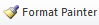 Please visit https://youtu.be/yjdL2n4lZm4  for more detailed instructions.University Requirements: See University General Requirements for Baccalaureate degrees (p. 42) First Year Making Connections Course: Sem. Hrs. UC 1013, Making Connections 3 General Education Requirements: Sem. Hrs. See General Education Curriculum for Baccalaureate degrees (p. 84) Students with this major must take the following: ART 2503, Fine Arts - Visual MUS 2503, Fine Arts - Music (Required Departmental Gen. Ed. Option) 35 Major Requirements: Sem. Hrs. THEA 1011, Stage Makeup I1THEA 1213, Acting I 3 THEA 1223, Principles of Stage Design 3 THEA 2020, Production Practicum (must take twice)0THEA 2223, Fundamentals of Stagecraft 3 THEA 2243, Costume Construction 3 THEA 2273, Play Script Analysis 3 THEA 3251, Theatre Laboratory (must take five times) 5 THEA 3603, Directing I 3 THEA 4011, Professional Practice Seminar1THEA 4263, Theatre History I 3 THEA 4273, Theatre History II 3 Design (select one of the following): THEA 4223, Scenic Design THEA 4243, Costume Design THEA 4303, Lighting Design THEA 4413, Sound Design and Production3 Sub-total 34Emphasis Area (Musical Theatre): Sem. Hrs. THEA 2010, Performance Practicum (must take twice)0THEA 2252, Musical Theatre Dance22THEA 3333, Acting II3THEA 4343, Acting in Song3 MUS 1511, Aural Theory I1MUS 1513, Theory I3MUS 1611, Keyboard Skills I1MUSP 1112, Performance Applied Music (voice)2MUSP 3112, Performance Applied Music (voice) (must complete twice)4Dance Electives (select four credits from the following): THEA 2262, Tap DanceTHEA 2272, Ballet DanceTHEA 2282, Jazz Dance4Sub-total 23Minor: Sem. Hrs. Minor 18 Electives: Sem. Hrs. Electives 7Total Required Hours: 120 [x] Global Awareness[X] Thinking Critically [x] Information LiteracyOutcome 1Assessment Procedure Criterion. Student self-evaluation (submitted electronically each fall with written faculty feedback; submitted electronically in spring followed by student meeting with faculty panel). Which courses are responsible for this outcome?Assessment TimetableWho is responsible for assessing and reporting on the results?Outcome 2Assessment Procedure Criterion. Student self-evaluation (submitted electronically each fall with written faculty feedback; submitted electronically in spring followed by student meeting with faculty panel).Which courses are responsible for this outcome?Assessment TimetableWho is responsible for assessing and reporting on the results?Outcome 3Assessment Procedure Criterion. Student self-evaluation (submitted electronically each fall with written faculty feedback; submitted electronically in spring followed by student meeting with faculty panel).Which courses are responsible for this outcome?Assessment TimetableWho is responsible for assessing and reporting on the results?Outcome 4Assessment Procedure Criterion. Student self-evaluation (submitted electronically each fall with written faculty feedback; submitted electronically in spring followed by student meeting with faculty panel).Which courses are responsible for this outcome?Assessment TimetableWho is responsible for assessing and reporting on the results?Outcome 5Assessment Procedure CriterionFinal project for Professional Practice Seminar (required for all theatre majors, taught every fall). Student self-evaluation (submitted electronically each fall with written faculty feedback; submitted electronically in spring followed by student meeting with faculty panel).Which courses are responsible for this outcome?Assessment TimetableWho is responsible for assessing and reporting on the results?Students requiring developmental course work based on low entrance exam scores (ACT, SAT, ASSET, COMPASS) may not be able to complete this program of study in eight (8) semesters. Developmental courses do not count toward total degree hours. Students having completed college level courses prior to enrollment will be assisted by their advisor in making appropriate substitutions. In most cases, general education courses may be interchanged between semesters. A minimum of 45 hours of upper division credit (3000-4000 level) is required for this degree.  Mandatory state and institutional assessment exams will be required during your degree program. Failure to participate in required assessments may delay graduation.Students requiring developmental course work based on low entrance exam scores (ACT, SAT, ASSET, COMPASS) may not be able to complete this program of study in eight (8) semesters. Developmental courses do not count toward total degree hours. Students having completed college level courses prior to enrollment will be assisted by their advisor in making appropriate substitutions. In most cases, general education courses may be interchanged between semesters. A minimum of 45 hours of upper division credit (3000-4000 level) is required for this degree.  Mandatory state and institutional assessment exams will be required during your degree program. Failure to participate in required assessments may delay graduation.Students requiring developmental course work based on low entrance exam scores (ACT, SAT, ASSET, COMPASS) may not be able to complete this program of study in eight (8) semesters. Developmental courses do not count toward total degree hours. Students having completed college level courses prior to enrollment will be assisted by their advisor in making appropriate substitutions. In most cases, general education courses may be interchanged between semesters. A minimum of 45 hours of upper division credit (3000-4000 level) is required for this degree.  Mandatory state and institutional assessment exams will be required during your degree program. Failure to participate in required assessments may delay graduation.Students requiring developmental course work based on low entrance exam scores (ACT, SAT, ASSET, COMPASS) may not be able to complete this program of study in eight (8) semesters. Developmental courses do not count toward total degree hours. Students having completed college level courses prior to enrollment will be assisted by their advisor in making appropriate substitutions. In most cases, general education courses may be interchanged between semesters. A minimum of 45 hours of upper division credit (3000-4000 level) is required for this degree.  Mandatory state and institutional assessment exams will be required during your degree program. Failure to participate in required assessments may delay graduation.Students requiring developmental course work based on low entrance exam scores (ACT, SAT, ASSET, COMPASS) may not be able to complete this program of study in eight (8) semesters. Developmental courses do not count toward total degree hours. Students having completed college level courses prior to enrollment will be assisted by their advisor in making appropriate substitutions. In most cases, general education courses may be interchanged between semesters. A minimum of 45 hours of upper division credit (3000-4000 level) is required for this degree.  Mandatory state and institutional assessment exams will be required during your degree program. Failure to participate in required assessments may delay graduation.Students requiring developmental course work based on low entrance exam scores (ACT, SAT, ASSET, COMPASS) may not be able to complete this program of study in eight (8) semesters. Developmental courses do not count toward total degree hours. Students having completed college level courses prior to enrollment will be assisted by their advisor in making appropriate substitutions. In most cases, general education courses may be interchanged between semesters. A minimum of 45 hours of upper division credit (3000-4000 level) is required for this degree.  Mandatory state and institutional assessment exams will be required during your degree program. Failure to participate in required assessments may delay graduation.Students requiring developmental course work based on low entrance exam scores (ACT, SAT, ASSET, COMPASS) may not be able to complete this program of study in eight (8) semesters. Developmental courses do not count toward total degree hours. Students having completed college level courses prior to enrollment will be assisted by their advisor in making appropriate substitutions. In most cases, general education courses may be interchanged between semesters. A minimum of 45 hours of upper division credit (3000-4000 level) is required for this degree.  Mandatory state and institutional assessment exams will be required during your degree program. Failure to participate in required assessments may delay graduation.Students requiring developmental course work based on low entrance exam scores (ACT, SAT, ASSET, COMPASS) may not be able to complete this program of study in eight (8) semesters. Developmental courses do not count toward total degree hours. Students having completed college level courses prior to enrollment will be assisted by their advisor in making appropriate substitutions. In most cases, general education courses may be interchanged between semesters. A minimum of 45 hours of upper division credit (3000-4000 level) is required for this degree.  Mandatory state and institutional assessment exams will be required during your degree program. Failure to participate in required assessments may delay graduation.Students requiring developmental course work based on low entrance exam scores (ACT, SAT, ASSET, COMPASS) may not be able to complete this program of study in eight (8) semesters. Developmental courses do not count toward total degree hours. Students having completed college level courses prior to enrollment will be assisted by their advisor in making appropriate substitutions. In most cases, general education courses may be interchanged between semesters. A minimum of 45 hours of upper division credit (3000-4000 level) is required for this degree.  Mandatory state and institutional assessment exams will be required during your degree program. Failure to participate in required assessments may delay graduation.Students requiring developmental course work based on low entrance exam scores (ACT, SAT, ASSET, COMPASS) may not be able to complete this program of study in eight (8) semesters. Developmental courses do not count toward total degree hours. Students having completed college level courses prior to enrollment will be assisted by their advisor in making appropriate substitutions. In most cases, general education courses may be interchanged between semesters. A minimum of 45 hours of upper division credit (3000-4000 level) is required for this degree.  Mandatory state and institutional assessment exams will be required during your degree program. Failure to participate in required assessments may delay graduation.Students requiring developmental course work based on low entrance exam scores (ACT, SAT, ASSET, COMPASS) may not be able to complete this program of study in eight (8) semesters. Developmental courses do not count toward total degree hours. Students having completed college level courses prior to enrollment will be assisted by their advisor in making appropriate substitutions. In most cases, general education courses may be interchanged between semesters. A minimum of 45 hours of upper division credit (3000-4000 level) is required for this degree.  Mandatory state and institutional assessment exams will be required during your degree program. Failure to participate in required assessments may delay graduation.Students requiring developmental course work based on low entrance exam scores (ACT, SAT, ASSET, COMPASS) may not be able to complete this program of study in eight (8) semesters. Developmental courses do not count toward total degree hours. Students having completed college level courses prior to enrollment will be assisted by their advisor in making appropriate substitutions. In most cases, general education courses may be interchanged between semesters. A minimum of 45 hours of upper division credit (3000-4000 level) is required for this degree.  Mandatory state and institutional assessment exams will be required during your degree program. Failure to participate in required assessments may delay graduation.Year 1Year 1Year 1Year 1Year 1Year 1Year 1Year 1Year 1Fall Semester-Even YearFall Semester-Even YearFall Semester-Even YearFall Semester-Even YearFall Semester-Even YearSpring Semester-Odd YearSpring Semester-Odd YearSpring Semester-Odd YearSpring Semester-Odd YearCourse No.Course NameHrsGen EdCourse No.Course NameHrsGen EdGen EdENG 1003English Comp I3XENG 1013English Comp II3XXUC 1013Making Connections3THEA1223Principles of Design3BIOL 1003Biological Science3XPHSC 1203Physical Science3XXBIOL 1001Biological Science Lab1XPHSC 1201Physical Science Lab1XXTHEA 1011Stage Makeup I1MATH 1023College Algebra3XXTHEA 2020Production Practicum0THEA 2010Performance Practicum0Emphasis Elective3THEA 1213Acting I3General Elective 1Total Hours15Total Hours16Year 2Year 2Year 2Year 2Year 2Year 2Year 2Year 2Year 2Fall Semester-Odd YearFall Semester-Odd YearFall Semester-Odd YearFall Semester-Odd YearFall Semester-Odd YearSpring Semester-Even YearSpring Semester-Even YearSpring Semester-Even YearSpring Semester-Even YearCourse No.Course NameHrsGen EdCourse No.Course NameHrsGen EdGen EdENG 2003Intro to Lit/Western World I3XSOC 2213Intro to Sociology3XXHIST 2763U.S. to 18763XART 2503Fine Arts Visual3XXTHEA 2243Costume Construction3THEA 2223Fund. Of Stagecraft3MUS 2503Fine Arts Music3XMinor Elective3Minor Elective3THEA 2010Performance Practicum0THEA 3251Theatre Lab1 Emphasis Elective2 Total Hours16Total Hours14Year 3Year 3Year 3Year 3Year 3Year 3Year 3Year 3Year 3Fall Semester-Even YearFall Semester-Even YearFall Semester-Even YearFall Semester-Even YearFall Semester-Even YearSpring Semester-Odd YearSpring Semester-Odd YearSpring Semester-Odd YearSpring Semester-Odd YearCourse No.Course NameHrsGen EdCourse No.Course NameHrsGen EdGen EdGeneral Elective3Emphasis Elective3PSY 2013Intro. To Psychology3   XTHEA 3251Theatre Lab1Emphasis Elective3THEATheatre Design Elective3Emphasis Elective3THEA 3233Play Script Analysis3Minor Elective3Minor Elective3THEA 3251Theatre Lab1 General Elective3 Total Hours16Total Hours16Year 4Year 4Year 4Year 4Year 4Year 4Year 4Year 4Year 4Fall Semester-Odd YearFall Semester-Odd YearFall Semester-Odd YearFall Semester-Odd YearFall Semester-Odd YearSpring Semester-Even YearSpring Semester-Even YearSpring Semester-Even YearSpring Semester-Even YearCourse No.Course NameHrsGen EdCourse No.Course NameHrsGen EdGen EdTHEA 4263Theatre History I3THEA 3251Theatre Lab1THEA 3603Directing I3THEA 4273Theatre History II3General Elective3Minor Elective3Minor Elective3Emphasis Elective3THEA 3251Theatre Lab1General Elective3THEA 4011Professional Practice Seminar1THEA 2020Production Practicum0Total HoursAdditional electives may be required to fulfill scholarship requirements14Total HoursAdditional electives may be required to fulfill scholarship requirements13Totalr Jr/Sr HoursTotalr Jr/Sr Hours45 	Total Degree HoursTotal Degree Hours    120_